Bike BreakfastFree breakfast for all cyclists on Car Free Day (22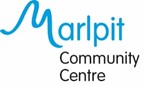 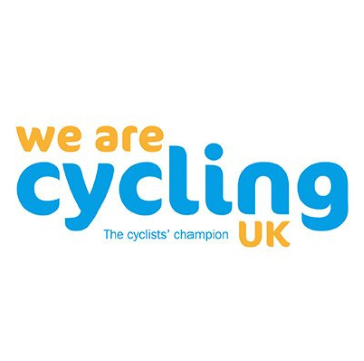 September) at Marlpit Community Centre, just offMarriott's Way, NR6 5EG10am to 1pmRSVP to marlpitcommunitycentre@gmail.com